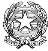 Ministero dell’Istruzione, dell’Università e della RicercaUFFICIO SCOLASTICO REGIONALE PER L’EMILIA ROMAGNAAmbito Territoriale per la Provincia di Modena UFFICIO VIIIISTITUTO COMPRENSIVO “ING. CARLO STRADI”VIA BOITO, 27 – 41053 MARANELLO (MO) -  Tel. 0536/941110  - Fax 0536/945162--C.M. MOIC83400Q - C.F. 93036900368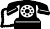 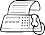 www.icstradi.edu.it - Posta elettronica:moic83400q@istruzione.it -- Posta certificata:moic83400q@pec.istruzione.it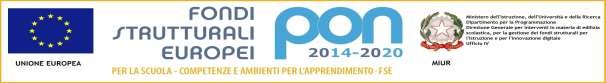                                                             CALENDARIO ATTIVITÀ DI PEER TO PEERDocente in formazione e prova__________________________ Sezione/classe: ________________Classe di concorso________________________Docente tutor:___________________________	Sezione/ classe:_________________________Classe di concorso________________________DataTutor ___________________                                 Docente in formazione e prova _________________________ATTIVITA’GIORNODalle ore…alle ore….CLASSEProgettazione (3 ore)Osservazione docente in formazione e prova (4 ore)Osservazione tutor (4 oreVerifica (1 ora)